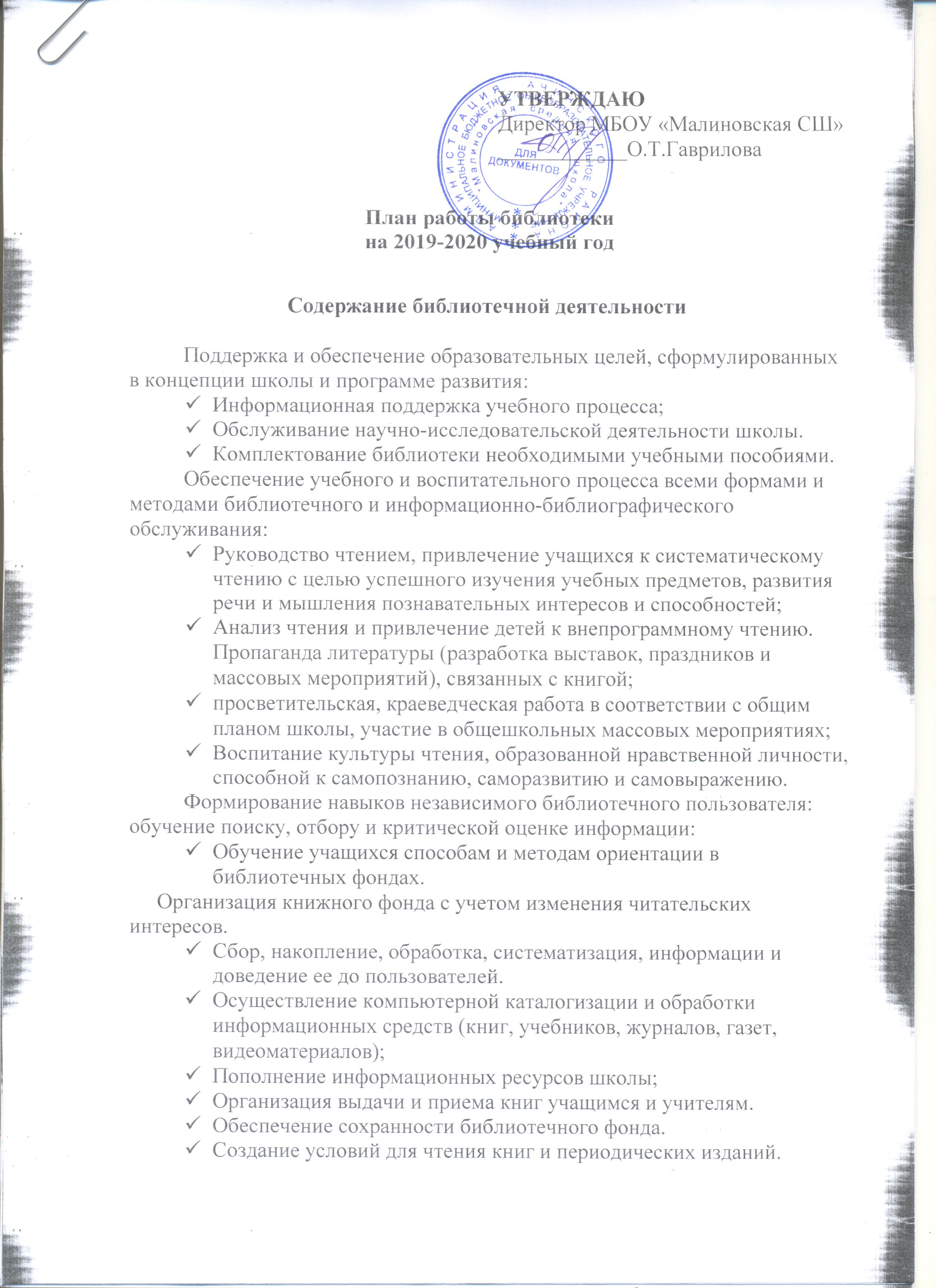 1. Задачи библиотекиОбеспечение учебно-вспомогательного процесса и самообразования путем библиотечно - библиографического и информационного обслуживания учащихся и педагогов;Организация книжного фонда с учетом изменения читательских интересов. Сбор, накопление, обработка, систематизация, информации и доведение ее до пользователей. Осуществление компьютерной каталогизации и обработки информационных средств (книг, учебников, журналов, газет, видеоматериалов);Создание эффективно действующей системы информирования пользователей библиотеки. Обеспечение участников образовательного процесса быстрым доступом к информационным ресурсам. Выявление информационных интересов и потребностей и удовлетворение запросов пользователей;Формирование у школьников навыков независимого библиотечного пользователя, информационной культуры и культуры чтения;Проведение индивидуальной работы с читателем как основы формирования информационной культуры личности школьников:Обучение учащихся способам и методам работы с книгой, справочной литературой, словарями и энциклопедиями, проведение социологических опросов, анкетирование; анализ чтения; работа с активом библиотеки, участие детей в конкурсах под руководством библиотекарей.Проведение массовой  работы с читателем в целях обучение учащихся способам и методам ориентации в библиотечных фондах, для привлечения учащихся к систематическому чтению: проведение книжных выставок, мероприятия по пропаганде книги и литературы, мероприятия в помощь учебному процессу, работа клубов, кружков; организация конкурсов для учащихся.Воспитание культуры чтения, образованной нравственной личности, способной к самопознанию, саморазвитию и самовыражению.Информационно-библиографическая и справочная работа библиотеки воспитание информационной культуры в целяхудовлетворения информационных потребностей читателей разной направленности (книга, информация, справка и др.): формировании умений, связанных с поиском информации на различных носителях, а так же на освоении навыков анализа полученной информации.Обслуживание научно-исследовательской деятельности школы.Просвещение родителей о порядке обеспечения учебниками;Оказание помощи в проектной деятельности учащихся и учителей;Содействие педагогическому коллективу в развитии и воспитании детей, Накопление банка педагогической информации.Пропаганда культуры мира. Приобщение читателей к мировым художественным традициям;Пропаганда здорового образа жизни;Просвещение родителей о порядке обеспечения учебниками;Оказание помощи в проектной деятельности учащихся и учителей;Содействие педагогическому коллективу в развитии и воспитании детей.2. Направление деятельности и основные функции библиотекиИнформационная поддержка учебного процесса;Пополнение информационных ресурсов школы;Поддержка и обеспечение образовательных целей, сформулированных в концепции школы и программе развития;Обеспечение учебного и воспитательного процесса всеми формами и методами библиотечного и информационно-библиографического обслуживания;Руководство чтением, привлечение учащихся к систематическому чтению с целью успешного изучения учебных предметов, развития речи и мышления познавательных интересов и способностей;Формирование навыков независимого библиотечного пользователя: обучение поиску, отбору и критической оценке информации;Анализ чтения и привлечение детей к внепрограммному чтению. Пропаганда литературы (разработка выставок, праздников и массовых мероприятий), связанных с книгой;Воспитательная, культурно-просветительская, краеведческая работа в соответствии с общим планом школы, участие в общешкольных массовых мероприятиях;Создание условий для чтения книг и периодических изданий.Организация книжного фондаФормирование фонда библиотеки в соответствии с задачами библиотеки по удовлетворению информационных потребностей ее пользователей традиционными и нетрадиционными носителями информации;Изучение состава фонда и анализ его использования;Своевременное пополнение и обновление фонда библиотеки, а также освобождение от документов, которые по тем или иным причинам потеряли свою значимость для читателей.Общие сведенияКоличество учащихся – 274,  из них читателей 274Объем библиотечного фонда – 10612Объем учебного фонда — 5664Планирование работы по формированию фонда библиотекиРабота с фондом учебной и учебно-методической литературыОбеспечение комплектования фонда учебной литературы:Педагог-библиотекарь – Т.Г.Савенкова№Содержание работыСрок исполненияОтветственные1Утверждение плана комплектования на новый учебный год.ДекабрьЗам. по УВР,       Руководители ШМО, педагог-библиотекарь.2Осуществление контроля выполнения сделанного заказа.По мере поступленияПедагог-библиотекарь.3Оформление уголка «Для родителей» О плане и порядке обеспечения учебниками в новом учебном году, на первом этаже школы и в библиотеке.АвгустПедагог-библиотекарь.Приемка поступивших учебников в библиотекуПриемка поступивших учебников в библиотекуПриемка поступивших учебников в библиотекуПриемка поступивших учебников в библиотеку№Содержание работыСрок исполненияОтветственные1Получение в пункте выдачи учебников. Доставка в школу.По мере поступленияДиректор школы, педагог-библиотекарь.2Прием и обработка поступивших учебников. Штемпелевание. Присвоение инвентарных номеров.По мере поступленияПедагог-библиотекарь.3Запись в книгу суммарного учета. Оформление картотеки. Составление электронной базы данных «учебники и учебные пособия».По мере поступленияПедагог-библиотекарь.4Информирование учителей и учащихся о новых поступлениях учебников и учебных пособий. Оформление выставки «Знакомьтесь — новые учебникиПо мере поступленияПедагог-библиотекарь.Подготовка к выдаче учащимся учебников Подготовка к выдаче учащимся учебников Подготовка к выдаче учащимся учебников Подготовка к выдаче учащимся учебников №Содержание работыСрок исполненияОтветственные1Приемка учебников от учащихся в библиотеку.После окончания учебного годаПедагог-библиотекарь.2Заведение тетрадей выдачи учебников, в которой учащиеся или их родители, при получении учебников расписывается за каждый полученный в библиотеке учебник, подтверждая тем самым, что они несут за сохранность выданного учебника полную ответственность.ИюньПедагог-библиотекарь.3Отбор учебников годных по состоянию и году выпуска к использованию в следующем учебном году. Выявление недостатков и излишков школьного фонда учебников.Июнь, АвгустПедагог-библиотекарь.4Работа с резервным фондом учебников: ведение учета, размещение для хранения, подготовка данных для электронной картотеки межшкольного резервного фонда района, передача излишков учебников в обменный фонд района, получение недостающих учебников из обменного фонда районаИюнь, Август, сентябрьПедагог-библиотекарь.5Выдача учебников учащимся на новый учебный годАвгустПедагог-библиотекарь.Подведение итогов движения фонда. Диагностика обеспеченности учащихся школы учебниками и учебными пособиями в наступающем учебном году.Подведение итогов движения фонда. Диагностика обеспеченности учащихся школы учебниками и учебными пособиями в наступающем учебном году.Подведение итогов движения фонда. Диагностика обеспеченности учащихся школы учебниками и учебными пособиями в наступающем учебном году.Подведение итогов движения фонда. Диагностика обеспеченности учащихся школы учебниками и учебными пособиями в наступающем учебном году.№Содержание работыСрок исполненияОтветственные1Составление отчетных документов по обеспеченности учащихся учебниками и другой литературой.Сентябрь-ОктябрьПедагог-библиотекарь.2Диагностика обеспечения учащихся школы учебниками и учебными пособиямиАвгуст,    ОктябрьЗам. по УВР, педагог-библиотекарь.Проведение работы по обеспечению сохранности учебного фондаПроведение работы по обеспечению сохранности учебного фондаПроведение работы по обеспечению сохранности учебного фондаПроведение работы по обеспечению сохранности учебного фонда№Содержание работыСрок исполненияОтветственные1Работа с учителями начальных классов активом библиотеки и классными руководителями по организации проверки состояния учебников в течении года.Раз в полугодиеПедагог-библиотекарь.2Привлечение родителей школьников к ответственности за причиненный ущерб учебнику.По мере необходимостиАдминистрация школы,            педагог-библиотекарь.3Организация мелкого ремонта учебников и учебных пособий.По мере необходимостиПедагог-библиотекарь.Работа с фондом художественной литературыОбеспечение комплектования фонда художественной литературы:Работа с фондом художественной литературыОбеспечение комплектования фонда художественной литературы:Работа с фондом художественной литературыОбеспечение комплектования фонда художественной литературы:Работа с фондом художественной литературыОбеспечение комплектования фонда художественной литературы:№Содержание работыСрок исполненияОтветственные1Утверждение плана комплектования на новый учебный год.ДекабрьЗам. по УВР,      педагог-библиотекарь.2Пополнение фонда необходимой литературой согласно новым образовательным стандартамПо наличию денежных средствДиректор школы, Зам. по УВР, педагог-библиотекарь.3Своевременное проведение обработки и регистрации поступающей литературы.По мере поступленияПедагог-библиотекарь.4Периодическое списание фонда с учетом ветхости и морального износа.Апрель, ноябрьПедагог-библиотекарь.5Составление электронной базы данных художественной литературыПо мере поступленияПедагог-библиотекарь.Ведение работы по сохранности фондаВедение работы по сохранности фондаВедение работы по сохранности фондаВедение работы по сохранности фонда№Содержание работыСрок исполненияОтветственные1Организация мелкого ремонта художественных изданий с привлечением учащихся1 раз в полугодиеПедагог-библиотекарь.2Оформление книжной выставки «Эти книги вы сами лечили»1 раз в полугодиеПедагог-библиотекарь.3. Создание и поддержка комфортных условий для работы читателей. Эстетическое оформление библиотеки3. Создание и поддержка комфортных условий для работы читателей. Эстетическое оформление библиотеки3. Создание и поддержка комфортных условий для работы читателей. Эстетическое оформление библиотеки3. Создание и поддержка комфортных условий для работы читателей. Эстетическое оформление библиотеки№Содержание работыСрок исполненияОтветственные1Обеспечение свободного доступа обучающихся  к фонду библиотеки.В течении учебного годаПедагог-библиотекарь.2Соблюдение правил расстановки на стеллажахВ течении учебного годаПедагог-библиотекарь.3Пополнение информационных стендов «Правила пользования книгой»; «Правила поведения в библиотеке», «Уголка читателя»По мере необходимостиПедагог-библиотекарь.4Оформление выставок одного автора,  к памятным датам и к проведению предметных недель.По мере необходимостиПедагог-библиотекарь.5Оформление новых разделителей:  а/полочные разделители по алфавиту, темам и классам;По мере необходимостиПедагог-библиотекарь.Комплектование фонда периодикиКомплектование фонда периодикиКомплектование фонда периодикиКомплектование фонда периодики№Содержание работыСрок исполненияОтветственные1Оформление подписки на первое и второе полугодиеНоябрь, МайПедагог-библиотекарь.2Работа с экстремистским материалом (проверка журналов  и газет)По мере поступленияПедагог-библиотекарь.3Получение подписных изданий на почте По мере поступленияПедагог-библиотекарь.4Контроль доставки периодических изданийЕжемесячноПедагог-библиотекарь.Справочно-библиографическая работаСправочно-библиографическая работаСправочно-библиографическая работаСправочно-библиографическая работа№Содержание работыСрок исполненияОтветственные1Создание электронного каталога изданийПо мере поступленияПедагог-библиотекарь.2Создание библиографических списков литературыПо мере необходимостиПедагог-библиотекарь.3Оформление новых полочных разделителей:По мере необходимостиПедагог-библиотекарь.Работа с читателями (школьниками)Обслуживание читателей на абонементеРабота с читателями (школьниками)Обслуживание читателей на абонементеРабота с читателями (школьниками)Обслуживание читателей на абонементеРабота с читателями (школьниками)Обслуживание читателей на абонементе№Содержание работыСрок исполненияОтветственные1Обслуживание учащихся школы, согласно расписанию работы библиотекиВ течении учебного годаПедагог-библиотекарь.2Поиск эффективных методов по работе с читателями. Работа по развитию читательского интереса.В течении учебного годаПедагог-библиотекарь.3Просмотр читательских формуляров с целью выявления задолженности, и читательской активности учащихся, информирование классных руководителей.В конце четвертиПедагог-библиотекарь.4Проведение беседы с вновь записавшимися читателями о правилах поведения в библиотеке, о культуре чтения.В начале учебного годаПедагог-библиотекарь.5Работа с абонементом учащихся для выявления читательских запросов и интересов пользователя и для выявления задолженности.В конце четвертиПедагог-библиотекарь.6Обслуживание читателей в читальном зале. Рекомендательные беседы при выборе книг. Беседы о прочитанных книгах. Формирование у школьников основ библиотечных знаний. Ведение рейтинга самых популярных книг.В течении учебного годаПедагог-библиотекарь.7Рекомендательные и рекламные беседы о новых изданиях, поступивших в библиотеку. Оформление выставки одной книги «Это новинка»По мере поступленияПедагог-библиотекарь.8Подготовка рекомендательных списков художественной литературы для различных возрастных категорий учащихся.ЕжемесячноУчителя-предметники,педагог-библиотекарь.9Подбор списков литературы для чтения в летний периодВ течении учебного годаУчителя-предметники,педагог-библиотекарь.Работа с родительской общественностьюРабота с родительской общественностьюРабота с родительской общественностьюРабота с родительской общественностью№Содержание работыСрок исполненияОтветственные1Отчет перед родительской общественностью о  плане и порядке обеспечения учебниками в новом учебном годуИюньКлассные руководители,педагог-библиотекарь.2Отчет перед родительской общественностью о новых учебниках, поступивших в библиотеку.СентябрьКлассные руководители,педагог-библиотекарь.3Организация уголка для родителей (информация по учебникам на следующий учебный год)ФевральПедагог-библиотекарь.Работа с педагогическим коллективомРабота с педагогическим коллективомРабота с педагогическим коллективомРабота с педагогическим коллективом№Содержание работыСрок исполненияОтветственные1Информирование учителей о новой учебной. методической литературе и педагогических журналахВ течении учебного годаПедагог-библиотекарь.2Работа с методическими объединениями учителей, направленная на оптимальный выбор учебников и учебных пособий в новом учебном году.ЯнварьЗам. по УВР,       Руководители ШМО, педагог-библиотекарь.3Содействие педагогам в освоении школьной программы. Помощь в формировании полноценной активной личности, воспитание патриотизма, нравственности, гуманности, эстетического вкуса.В течении учебного годаПедагог-библиотекарь.4Поиск литературы по заданной тематикеПо мере обращенияПедагог-библиотекарь.5Оказание помощи в организации проведения праздников, общешкольных мероприятий. По мере необходимостиПедагог-библиотекарь.Массовая работаМассовая работаМассовая работаМассовая работа№Содержание работыСрок исполненияОтветственные1Выставка литературы к предметным неделямПо мере необходимостиУчителя-предметники, педагог-библиотекарь.2Ежемесячные выставки к юбилейным датам известных писателейПо мере необходимостиПедагог-библиотекарь.3Обзор статей газет и журналовЕжемесячноПедагог-библиотекарь.4Участие в празднованиях знаменательных и памятных датПо мере необходимостиПедагог-библиотекарь.Организационная работаОрганизационная работаОрганизационная работаОрганизационная работа№Содержание работыСрок исполненияОтветственные1Участие в районных совещаниях проводимых информационным центром управления образованием Ачинского районаЕжемесячноПедагог-библиотекарь.2Участие в школьных совещаниях по обеспеченности учебникамиПо мере необходимостиЗам. по УВР,       руководители ШМО, педагог-библиотекарь.3Взаимодействие с библиотекарями района по согласованию обменного фонда и обмену учебниками.По мере необходимостиПедагог-библиотекарь.4Взаимодействие с библиотекарями поселкаПо мере необходимостиПедагог-библиотекарь.Профессиональное развитие педагога-библиотекаряПрофессиональное развитие педагога-библиотекаряПрофессиональное развитие педагога-библиотекаряПрофессиональное развитие педагога-библиотекаря№Содержание работыСрок исполненияОтветственные1Повышение квалификации на курсахПо мере предоставленияПедагог-библиотекарь.2Самообразование: Чтение и анализ публикаций изданий школьной библиотеки в сети интернет;  Изучение локальных актов, касающихся работы школьной библиотеки.В течении учебного годаПедагог-библиотекарь.Изучение и использование опыта лучших школьных библиотекарейИзучение и использование опыта лучших школьных библиотекарейИзучение и использование опыта лучших школьных библиотекарейИзучение и использование опыта лучших школьных библиотекарей№Содержание работыСрок исполненияОтветственные1Посещение семинаровВ течении учебного годаПедагог-библиотекарь.2Присутствие на открытых мероприятияхВ течении учебного годаПедагог-библиотекарь.3Индивидуальные консультацииВ течении учебного годаПедагог-библиотекарь.Массовые мероприятияМассовые мероприятияМассовые мероприятияФорма проведенияНазвание  мероприятияДата проведенияПомощь в проведении праздника1 сентября  - День знаний9 сентября - День памяти жертв фашизмаСентябрьВыставки в библиотеке8 сентября -  Международный день грамотности.3 сентября – День солидарности в борьбе с терроризмом.   21 сентября – Международный день мира.30 сентября - День Интернета в России. СентябрьЧас книги и библиотеки15 сентября - 230 лет со дня рождения американского писателя Джеймса Фенимора Купера (1789-1851)50 лет — Васильев Б.Л. «А зори здесь тихие…» (1969)СентябрьПомощь в проведении праздника1 октября – Международный день пожилых людей. 5 октября - Всемирный день учителя.ОктябрьВыставка в библиотеке и внеклассное мероприятие28 октября Международный день школьных библиотекОктябрьЧас книги и библиотеки15 октября - 205 лет со дня рождения русского поэта М.Ю. Лермонтова (1814-1841)190 лет со времени издания повести А. Погорельского «Чёрная курица, или Подземные жители» (1829)90 лет со времени публикации сказки К. И. Чуковского «Айболит» (1929)ОктябрьВыставки в библиотеке26 ноября  - Всемирный день информацииНоябрьПожелания Деду Морозу18 ноября - в России официально празднуют день рождения Деда Мороза. НоябрьПомощь в организации проведения праздников4 ноября – День народного единства.15 ноября – Международный день отказа от курения24 ноября – День матери в России.НоябрьЧас книги и библиотеки19 ноября - 95 лет со дня рождения русского писателя Михаила Павловича Коршунова (1924-2003)185 лет сказке А. С. Пушкина «Сказка о золотом петушке» (1834)80 лет со времени написания сказочной повести «Волшебник изумрудного города» А. М. Волкова (1939)Выставки в библиотеке10 декабря - Международный день прав человека12 декабря – День конституции РФ. 3 декабря – Международный день инвалидов. 9 декабря – День Героев Отечества в РоссииДекабрьЧас книги и библиотеки5 января - 100 лет со дня рождения писателя-натуралиста Николая Ивановича Сладкова (1920–1996)95 лет со времени публикации сказок В. В. Бианки «Лесные домишки», «Чей нос лучше?», «Чьи это ноги?», «Кто чем поёт?» (1924)60 лет со времени написания «Денискиных рассказов» В. Ю. Драгунского (1959)ДекабрьПомощь в организации проведения  праздниковПомощь в организации новогодних праздниковДекабрьВыставки в библиотеке15 января - 225 лет со дня рождения поэта, драматурга, дипломата Александра Сергеевича Грибоедова (1795–1829)29 января - 160 лет со дня рождения писателя А.П. Чехова(1860-1904)ЯнварьЧас книги и библиотеки150 лет – «Двадцать тысяч лье под водой» Ж.Верна (1870)190 лет – «Маленькие трагедии» А.С. Пушкина (1830)190 лет – «Сказка о попе и работнике его Балде» А.С. Пушкина (1830)ЯнварьОбзор книгОбзор новых поступленийЯнварьВыставки в библиотеке8 февраля - День памяти юного героя-антифашиста23 февраля – Защитники Отечества21 февраля – Международный день родного языка.ФевральЧас книги и библиотеки10 февраля - 130 лет со дня рождения поэта Бориса Леонидовича Пастернака (1890–1960)ФевральПомощь в организации проведения праздников8 марта – Международный женский деньМартВыставки в библиотеке21 марта – Всемирный день поэзии. 27 марта – Всемирный день театраМартЧас книги и библиотеки2 марта - 220 лет со дня рождения поэта Евгения Абрамовича Баратынского (1800-1844)100 лет– «Удивительный волшебник из страны Оз» Л.-Ф. БаумМартГерои наших любимых книг, круглый стол2 апреля – Международный день детской книги. АпрельВыставки в библиотеке12 апреля - Всемирный день авиации и космонавтики7 апреля – Всемирный день здоровья7 апреля – День рождения Рунета.АпрельЧас книги и библиотеки2 апреля - 215 лет со дня рождения сказочника Х.К. Андерсена (1805–1875)80 лет – «Тимур и его команда» А.Гайдара (1940)90 лет – «Школа» А.Гайдара (1930)АпрельПомощь в организации проведения праздников1 мая – Праздник труда (День труда)9 мая – День ПобедыМайЧас книги и библиотеки27 мая – Всероссийский день библиотекаря24 мая - 115 лет со дня рождения писателя Михаила Александровича Шолохова (1905–1984)80 лет – «Тихий Дон» М.А.Шолохова (1940)МайВыставки в библиотеке15 мая – Международный день семьи,24 мая - День славянской письменности и культуры.Май